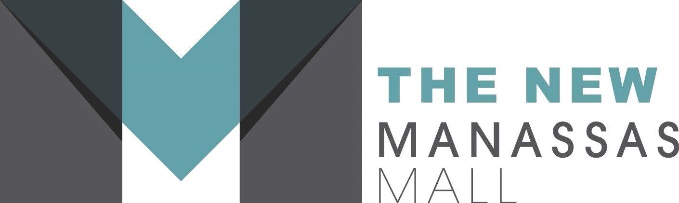 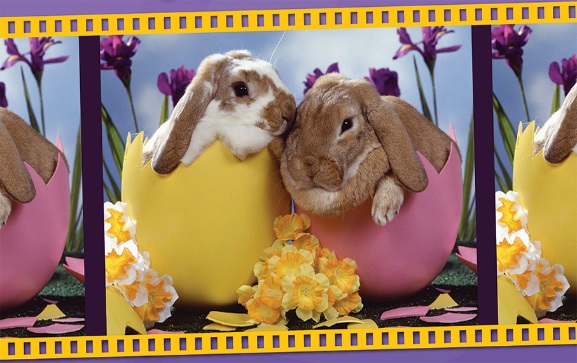 FOR IMMEDIATE RELEASE                                                              Contact: Kelly GilfetherMarketing Director/Manassas Mall                            Telephone: 703.368.7232E-mail: kellygilfether@pyramidmg.com    THE EASTER BUNNY IS HOPPING INTO MANASSAS MALL ON MARCH 31! Manassas, VA. – It’s time for Easter eggs, candy and your favorite bunny; hop on over to Manassas Mall and meet the Easter Bunny!  The bunny is available for visits and photos March 31 thru April 15 in the At Home court next to the play area. Kids of all ages are welcomed Monday through Saturday 10am-8pm and Sunday’s 11am-7pm.  Bunny Pet Night will be held Sunday, April 2 & 9 from 5pm -7pm; bring your furry little friend and capture the moment with a photo! #For updates and information on events and new store openings please visit our website at www.ManassasMall.com. Like us on Facebook.com/ManassasMall and follow us on Twitter.com/ManassasMall and Instagram.com/ManassasMall.     